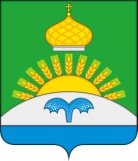 СОВЕТ НАРОДНЫХ ДЕПУТАТОВ СУХОДОНЕЦКОГО СЕЛЬСКОГО ПОСЕЛЕНИЯ БОГУЧАРСКОГО МУНИЦИПАЛЬНОГО РАЙОНАВОРОНЕЖСКОЙ ОБЛАСТИРЕШЕНИЕот «18» июня 2020 г. № 355                                                                                     с. Сухой Донец О внесении изменений в решениеСовета народных депутатовСуходонецкого сельского поселения от27.02.2020 № 326 «Об оплате труда выборного должностного лица местного самоуправленияСуходонецкого сельского поселения Богучарского муниципального района,осуществляющего свои полномочия напостоянной основе и муниципальныхслужащих органов местного самоуправленияСуходонецкого сельского поселения Богучарского муниципального района»В соответствии с Федеральными законами от 06.10.2003 № 131-ФЗ «Об общих принципах организации местного самоуправления в Российской Федерации», от 02.03.2007 № 25 - ФЗ «О муниципальной службе Российской Федерации», Законами Воронежской области от 28.12.2007 № 175–ОЗ «О муниципальной службе в Воронежской области», Уставом Суходонецкого сельского поселения Совет народных депутатов Суходонецкого сельского поселения решил:1. Внести следующие изменения в решение Совета народных депутатов  Суходонецкого сельского поселения от 27.02.2020 № 326 «Об оплате труда выборного должностного лица местного самоуправления Суходонецкого сельского поселения Богучарского  муниципального района, осуществляющего свои полномочия на постоянной основе и муниципальных служащих органов местного самоуправления Суходонецкого сельского поселения Богучарского муниципального района»1.1.  Пункт 2.3 раздела 2 приложения 1 к решению изложить в  редакции: «2.3. Лицу, замещающему муниципальную должность, устанавливаются следующие виды надбавок:1) ежемесячная надбавка к должностному окладу за выслугу лет замещения муниципальной должности, которая устанавливается в размерах от должностного оклада:при стаже замещения муниципальной должности в процентахот 1 года до 5 лет 10;от 5 до 10 лет 15;от 10 до 15 лет 20;свыше 15 лет 30; 2) ежемесячная надбавка к должностному окладу за особые условия труда (сложность, напряженность, специальный режим работы) в размере 140 процентов от должностного оклада;3) за проведение правовой экспертизы правовых актов и проектов правовых актов, подготовку и редактирование проектов правовых актов и их визирование в качестве юриста или исполнителя в размере 20 процентов от должностного оклада;4) ежемесячная надбавка к должностному окладу за Почетное звание Российской Федерации в размере 15 процентов должностного оклада;5) ежемесячная надбавка к должностному окладу за ученую степень: кандидата наук - в размере 10 процентов должностного оклада; доктора наук - в размере 15 процентов должностного оклада.».1.2. Пункт 1.1. данного решения  распространяет свое действие на правоотношения, возникшие с 18.05.2020года.2.1. Пункт 4.2.7. раздела 4  приложения  1 к решению  изложить в следующей редакции:«4.2.7. Ежемесячная надбавка к должностному окладу за проведение правовой экспертизы правовых актов и проектов правовых актов, подготовку и редактирование проектов правовых актов и их визирование в качестве юриста или исполнителя устанавливается в размере до 20 процентов должностного оклада муниципального служащего.Данная надбавка выплачивается лицам, имеющим высшее профессиональное образование, в основные обязанности которых входит проведение экспертизы правовых актов и (или) их проектов, подготовка и редактирование проектов правовых актов, а также их визирование в качестве исполнителя.».2.2. Пункт 2.1. данного решения распространяет свое действие на правоотношения, возникшие с 27.02.2020 года.3. Контроль за исполнением настоящего решения возложить на постоянную комиссию Совета народных депутатов Суходонецкого сельского поселения по бюджету, налогам, финансам и предпринимательству, муниципальной собственности и охране окружающей среды (Вол Л.И.), исполняющего обязанности  главы Суходонецкого сельского поселения Гребеникова С.В.Исполняющий обязанности главыСуходонецкого  сельского поселения Богучарского муниципального района Воронежской области                                              С.В. Гребеников 